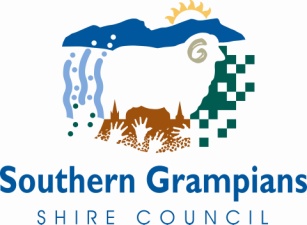 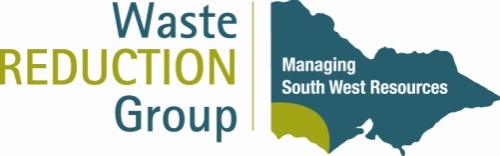 EVENT BIN TRAILER BOOKING FORMTRAILER #1Staff Member: Email:  RM8 Document:Event Details:Event Details:Shire  After Hours contact:Shire  After Hours contact:0418 528 313Name of Event:Name of Event:Location:Location:Date(s):Date(s):Estimated Number of Attendees:Estimated Number of Attendees:Estimated Number of Attendees:Contact Details:Contact Details:email:email:email:email:Event Organiser:Event Organiser:Contact Person:Contact Person:Address:Address:Contact Number:  Contact Number:  (BH)Mob:Fax:Trailer Details:Trailer Details: Maroon (6 bin pairs) Maroon (6 bin pairs) Maroon (6 bin pairs) Maroon (6 bin pairs) Maroon (6 bin pairs) Maroon (6 bin pairs) Maroon (6 bin pairs) Maroon (6 bin pairs) Maroon (6 bin pairs)Date to pick up trailer:Date to pick up trailer:Date to return trailer:Date to return trailer:Date to return trailer:Date to return trailer:Trailers are stored at Hamilton Landfill, Elijah Street, Hamilton.  Hours:  8.00 am to 4.00 pm daily Mon - Fridays.  9.30 am – 4.00 pm Saturdays & Sundays.  Closed on Public holidays and days of extreme weather.Trailers carry 12 bins and bin caps (6 waste and 6 recycling) and are to be collected by the user. Please note that the trailer has a round 5 pin trailer plug and alternative adaptors are to be supplied by the user.After the event the user is to return the trailer to the Hamilton Landfill, pay applicable waste disposal fees, and ensure bins are emptied, washed out and returned to the trailerTrailers are stored at Hamilton Landfill, Elijah Street, Hamilton.  Hours:  8.00 am to 4.00 pm daily Mon - Fridays.  9.30 am – 4.00 pm Saturdays & Sundays.  Closed on Public holidays and days of extreme weather.Trailers carry 12 bins and bin caps (6 waste and 6 recycling) and are to be collected by the user. Please note that the trailer has a round 5 pin trailer plug and alternative adaptors are to be supplied by the user.After the event the user is to return the trailer to the Hamilton Landfill, pay applicable waste disposal fees, and ensure bins are emptied, washed out and returned to the trailerTrailers are stored at Hamilton Landfill, Elijah Street, Hamilton.  Hours:  8.00 am to 4.00 pm daily Mon - Fridays.  9.30 am – 4.00 pm Saturdays & Sundays.  Closed on Public holidays and days of extreme weather.Trailers carry 12 bins and bin caps (6 waste and 6 recycling) and are to be collected by the user. Please note that the trailer has a round 5 pin trailer plug and alternative adaptors are to be supplied by the user.After the event the user is to return the trailer to the Hamilton Landfill, pay applicable waste disposal fees, and ensure bins are emptied, washed out and returned to the trailerTrailers are stored at Hamilton Landfill, Elijah Street, Hamilton.  Hours:  8.00 am to 4.00 pm daily Mon - Fridays.  9.30 am – 4.00 pm Saturdays & Sundays.  Closed on Public holidays and days of extreme weather.Trailers carry 12 bins and bin caps (6 waste and 6 recycling) and are to be collected by the user. Please note that the trailer has a round 5 pin trailer plug and alternative adaptors are to be supplied by the user.After the event the user is to return the trailer to the Hamilton Landfill, pay applicable waste disposal fees, and ensure bins are emptied, washed out and returned to the trailerTrailers are stored at Hamilton Landfill, Elijah Street, Hamilton.  Hours:  8.00 am to 4.00 pm daily Mon - Fridays.  9.30 am – 4.00 pm Saturdays & Sundays.  Closed on Public holidays and days of extreme weather.Trailers carry 12 bins and bin caps (6 waste and 6 recycling) and are to be collected by the user. Please note that the trailer has a round 5 pin trailer plug and alternative adaptors are to be supplied by the user.After the event the user is to return the trailer to the Hamilton Landfill, pay applicable waste disposal fees, and ensure bins are emptied, washed out and returned to the trailerTrailers are stored at Hamilton Landfill, Elijah Street, Hamilton.  Hours:  8.00 am to 4.00 pm daily Mon - Fridays.  9.30 am – 4.00 pm Saturdays & Sundays.  Closed on Public holidays and days of extreme weather.Trailers carry 12 bins and bin caps (6 waste and 6 recycling) and are to be collected by the user. Please note that the trailer has a round 5 pin trailer plug and alternative adaptors are to be supplied by the user.After the event the user is to return the trailer to the Hamilton Landfill, pay applicable waste disposal fees, and ensure bins are emptied, washed out and returned to the trailerTrailers are stored at Hamilton Landfill, Elijah Street, Hamilton.  Hours:  8.00 am to 4.00 pm daily Mon - Fridays.  9.30 am – 4.00 pm Saturdays & Sundays.  Closed on Public holidays and days of extreme weather.Trailers carry 12 bins and bin caps (6 waste and 6 recycling) and are to be collected by the user. Please note that the trailer has a round 5 pin trailer plug and alternative adaptors are to be supplied by the user.After the event the user is to return the trailer to the Hamilton Landfill, pay applicable waste disposal fees, and ensure bins are emptied, washed out and returned to the trailerTrailers are stored at Hamilton Landfill, Elijah Street, Hamilton.  Hours:  8.00 am to 4.00 pm daily Mon - Fridays.  9.30 am – 4.00 pm Saturdays & Sundays.  Closed on Public holidays and days of extreme weather.Trailers carry 12 bins and bin caps (6 waste and 6 recycling) and are to be collected by the user. Please note that the trailer has a round 5 pin trailer plug and alternative adaptors are to be supplied by the user.After the event the user is to return the trailer to the Hamilton Landfill, pay applicable waste disposal fees, and ensure bins are emptied, washed out and returned to the trailerTrailers are stored at Hamilton Landfill, Elijah Street, Hamilton.  Hours:  8.00 am to 4.00 pm daily Mon - Fridays.  9.30 am – 4.00 pm Saturdays & Sundays.  Closed on Public holidays and days of extreme weather.Trailers carry 12 bins and bin caps (6 waste and 6 recycling) and are to be collected by the user. Please note that the trailer has a round 5 pin trailer plug and alternative adaptors are to be supplied by the user.After the event the user is to return the trailer to the Hamilton Landfill, pay applicable waste disposal fees, and ensure bins are emptied, washed out and returned to the trailerTrailers are stored at Hamilton Landfill, Elijah Street, Hamilton.  Hours:  8.00 am to 4.00 pm daily Mon - Fridays.  9.30 am – 4.00 pm Saturdays & Sundays.  Closed on Public holidays and days of extreme weather.Trailers carry 12 bins and bin caps (6 waste and 6 recycling) and are to be collected by the user. Please note that the trailer has a round 5 pin trailer plug and alternative adaptors are to be supplied by the user.After the event the user is to return the trailer to the Hamilton Landfill, pay applicable waste disposal fees, and ensure bins are emptied, washed out and returned to the trailerTrailers are stored at Hamilton Landfill, Elijah Street, Hamilton.  Hours:  8.00 am to 4.00 pm daily Mon - Fridays.  9.30 am – 4.00 pm Saturdays & Sundays.  Closed on Public holidays and days of extreme weather.Trailers carry 12 bins and bin caps (6 waste and 6 recycling) and are to be collected by the user. Please note that the trailer has a round 5 pin trailer plug and alternative adaptors are to be supplied by the user.After the event the user is to return the trailer to the Hamilton Landfill, pay applicable waste disposal fees, and ensure bins are emptied, washed out and returned to the trailerSpecial Arrangements:Special Arrangements:BIN STATIONSRubbish and Recycling
together side by side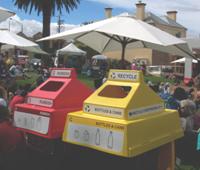 BIN STATIONSRubbish and Recycling
together side by sideBIN STATIONSRubbish and Recycling
together side by sideBIN CAPS MUST BE USEDBIN CAPS MUST BE USEDBIN CAPS MUST BE USEDEnsure your patrons are well informed of the bin label system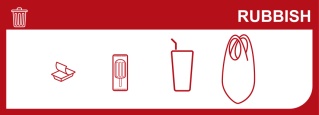 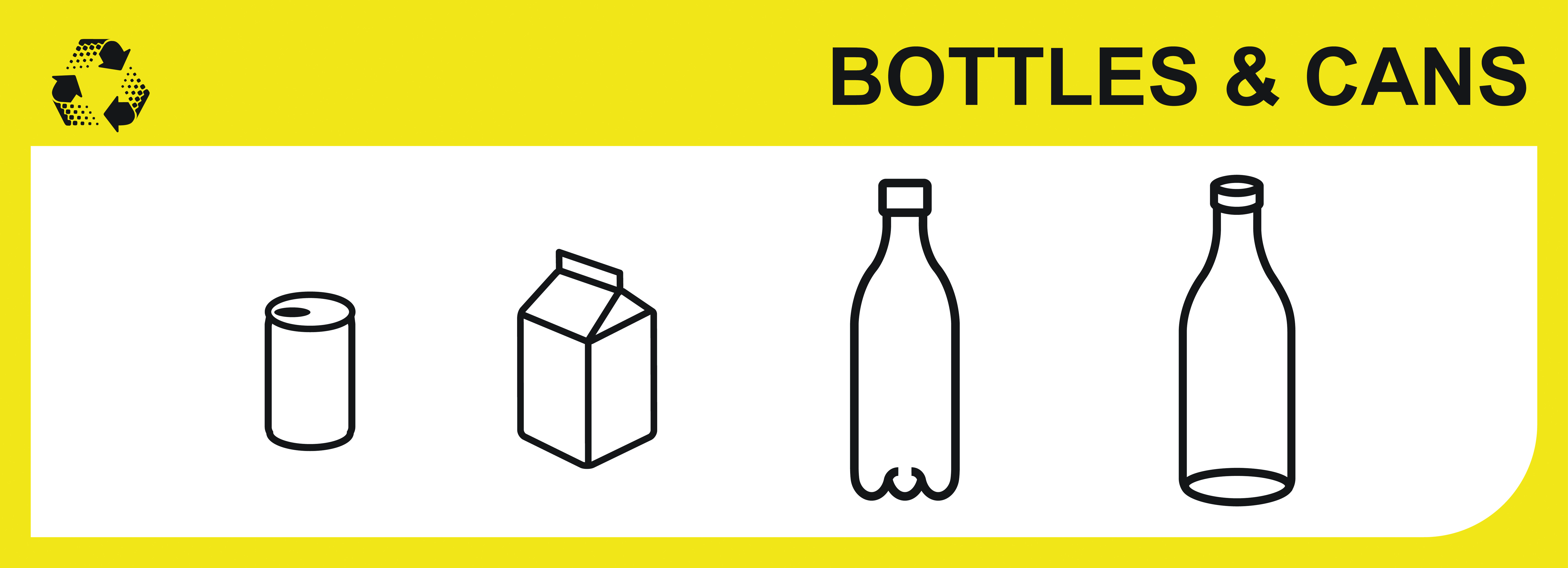 Ensure your patrons are well informed of the bin label systemEnsure your patrons are well informed of the bin label system